Mistakes YOU Don’t WantTo Make on Your Examמספר 1אותה המילה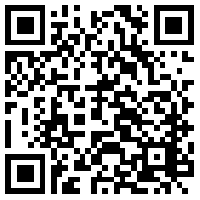 מספר 2שאלות עם המילהHow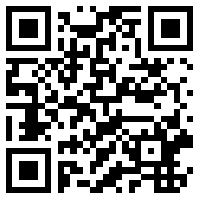 מספר 3אוצר מילים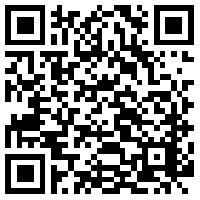 